Swain House Primary SchoolAttendance Policy 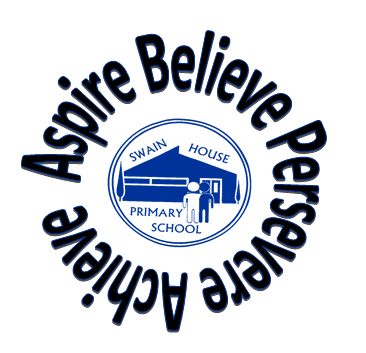 March 2024This policy was discussed, reviewed and agreed by the Governing Body on Thursday 14th March 2024This policy was discussed, reviewed and agreed by all staff on Wednesday 20th March 2024  This policy will be reviewed in September 2024Contents1. Aims	12. Legislation and guidance	13. Roles and responsibilities	24. Recording attendance	55. Authorised and unauthorised absence	76. Strategies for promoting attendance	87. Attendance monitoring	88. Monitoring arrangements	99. Links with other policies	9Appendix 1: attendance codes	91. AimsWe are committed to meeting our obligation with regards to school attendance through our whole-school culture and ethos that values good attendance, including:Promoting good attendanceTo achieve whole school attendance of at least 96%Increasing the number of children with attendance at 100% and above To reduce the percentage of children whose attendance is below 95%Reducing absence, including persistent and severe absenceEnsuring every pupil has access to the full-time education to which they are entitledActing early to address patterns of absenceBuilding strong relationships with families to ensure pupils have the support in place to attend schoolWe will also promote and support punctuality in attending lessons2. Legislation and guidance This policy meets the requirements of the working together to improve school attendance from the Department for Education (DfE), and refers to the DfE’s statutory guidance on school attendance parental responsibility measures. These documents are drawn from the following legislation setting out the legal powers and duties that govern school attendance:Part 6 of The Education Act 1996 Part 3 of The Education Act 2002Part 7 of The Education and Inspections Act 2006 - The Education (Pupil Registration) (England) Regulations 2006 (and 2010, 2011, 2013, 2016 amendments)The Education (Penalty Notices) (England) (Amendment) Regulations 2013This policy also refers to the DfE’s guidance on the school census, which explains the persistent absence threshold.3. Roles and responsibilities 3.1 The Governing BodyThe Governing Body is responsible for:Promoting the importance of school attendance across the school’s policies and ethosMaking sure school leaders fulfil expectations and statutory dutiesRegularly reviewing and challenging attendance dataMonitoring attendance figures for the whole schoolMaking sure staff receive adequate training on attendanceHolding the Headteacher to account for the implementation of this policyOur Link Governor for attendance is Craig Pounder3.2 The Headteacher The Headteacher is responsible for: Implementation of this policy at the school Monitoring school-level absence data and reporting it to governorsSupporting staff with monitoring the attendance of individual pupilsMonitoring the impact of any implemented attendance strategies Issuing fixed-penalty notices, where necessary3.3 The Designated Senior Leader responsible for attendanceThe Designated Senior Leader is responsible for:Leading attendance across the schoolOffering a clear vision for attendance improvementEvaluating and monitoring expectations and processesHaving an oversight of data analysisDevising specific strategies to address areas of poor attendance identified through dataArranging calls and meetings with parents to discuss attendance issuesDelivering targeted intervention and support to pupils and families The Designated Senior Leader responsible for attendance is Clare Pugh and can be contacted via the school office – 01274 6390493.4 The Attendance OfficersThe school Attendance Officers are responsible for: Monitoring and analysing attendance data (see section 7)Benchmarking attendance data to identify areas of focus for improvementProviding regular attendance reports to school staff and reporting concerns about attendance to the designated senior leader responsible for attendance and Headteacher Working with education welfare officers to tackle persistent absenceAdvising the Headteacher when to issue fixed-penalty notices to the Education Safeguarding TeamThe Attendance Officers are Sarah Broadbent and Ellie Armitage and they can be contacted via the school office – 01274 639049 or via email – office@swainhouse.bradford.sch.uk3.5 Class teachersClass teachers are responsible for recording attendance on a daily basis on SIMs. Class teachers are also responsible for completing the green fire registers and returning these to the Pastoral Office by 8.50am. 3.6 School office staffSchool office staff will:Take calls from parents about absence on a day-to-day basis and record it in the absence bookRecord in the late book, any pupils who arrive after the classroom doors close at 8.40am3.7 Parents/carers Parents are responsible for making sure that their children of compulsory school age receive a suitable full-time education.’ (Section 7 of the Education act 1996).Parents/carers are expected to:Make sure their child attends every on timeCall the school to report their child’s absence before 8.40am on the day of the absence (and each subsequent day of absence if appropriate), and advise when they are expected to returnProvide confirmation of any appointments taken during the school day Provide confirmation of attendance at a medical appointment/consultation to enable an authorised absenceProvide the school with more than 1 emergency contact number for their childEnsure that, where possible, appointments for their child are made outside of the school day3.8 PupilsPupils are expected to:Attend school every day and to be on time4. Recording attendance4.1 Attendance register School opens at 8:30am and all children are expected to be in class before 8:45am with register closing at 9:30am. We will keep an attendance register, and place all pupils onto this register.We will take our attendance register at the start of the first session of each school day and once during the second session. It will mark an attendance code for every pupil using the DfE attendance codes. See Appendix 1 – DfE Attendance CodesAny amendment to the attendance register will include:The original entryThe amended entry The reason for the amendmentThe date on which the amendment was made The name and position of the person who made the amendmentWe will also record:Whether the absence is authorised or not The nature of the activity if a pupil is attending an approved educational activityThe nature of circumstances where a pupil is unable to attend due to exceptional circumstancesWe will keep every entry on the attendance register for 3 years after the date on which the entry was made.Pupils must arrive in school by 8.30am on each school day.The register for the first session will be taken at 8.45am and will be kept open until 9.30am. The register for the second session will be taken at 12.45pm for Early Years and Key Stage 1 and 1.15pm for Key Stage 2.4.2 Unplanned absence The pupil’s parent/carer must notify the school of the reason for the absence on the first day of an unplanned absence by 8.40am or as soon as practically possible by calling the school office. We will mark absence due to illness as authorised unless the school has a genuine concern about the authenticity of the illness or if there is a concern about the child’s attendance. If the authenticity of the illness is in doubt, the school may ask the pupil’s parent/carer to provide medical evidence, such as a doctor’s note, prescription, appointment card or other appropriate form of evidence. If the school is not satisfied about the authenticity of the illness or reason for absence, the absence will be recorded as unauthorised and parents/carers will be notified of this.4.3 Planned absence Attending a medical or dental appointment will be counted as authorised as long as the pupil’s parent/carer notifies the school in advance of the appointment where possible. Parents are asked to show school confirmation of the appointment. However, we encourage parents/carers to make medical and dental appointments out of school hours where possible. Where this is not possible, the pupil should be out of school for the minimum amount of time necessary.The pupil’s parent/carer must also apply for other types of term-time absence as far in advance as possible of the requested absence. Go to section 5 to find out which term-time absences the school can authorise. 4.4 Lateness and punctuality A pupil who arrives late:Before the register has closed (9.30am) will be marked as late, using the appropriate code (L)After the register has closed will be marked as absent, using the appropriate code (U)It is important that pupils are punctual so that they do not miss out of the beginning of each school day. This time can be important because information is often given out which allows for the smooth running of the day and helps pupils feel part of the school community.The school opens at 8.30 a.m. and pupils should be in school at this time to change from outdoor clothingAll entrances with the exception of the main school entrance are closed at 8.40 a.m.  It is essential that your child is ready for registration at 8.40 a.mPupils arriving after this time will have to report to the office where their names will be entered into the “late book” for safety reasons and monitoring of attendanceTo improve punctuality we have implemented the following strategy:  When pupils are late twice in a term their parents are informed through a ‘1st Late’ and ‘2nd Late’ letterIf they are late again they will be required to attend a punctuality discussion with a member of the Pastoral Team or Leadership TeamAt the third late, and all other subsequent lates in that term pupils, will once again, attend a punctuality discussion and there will be a follow-up conversation with parents/guardiansAt the start of a new term the “slate is wiped clean” and all pupils start the term with no lates4.5 Following up unexplained absenceWhere any pupil we expect to attend school does not attend, or stops attending, without reason, the school will:Call the pupil’s parent/carer on the morning of the first day of unexplained absence to ascertain the reason. If the school cannot reach any of the pupil’s emergency contacts, the school may conduct a home visitIdentify whether the absence is authorised or notIdentify the correct attendance code to use and input it as soon as the reason for absence is ascertained Call the parent/carer on each day that the absence continues without explanation to ensure proper safeguarding action is taken where necessary. If absence continues, the school will consider involving the Education Safeguarding Team4.6 Reporting to parents/carersThe school will regularly inform parents about their child’s attendance and absence levels half-termly via letters home with attendance print-outs and at termly Parent Consultation meetings5. Authorised and unauthorised absence 5.1 Approval for term-time leave of absenceThe headteacher will only grant a leave of absence to a pupil during term time if they consider there to be 'exceptional circumstances'. A leave of absence is granted at the headteacher’s discretion, including the length of time the pupil is authorised to be absent for.The school considers each application for term-time absence individually, taking into account the specific facts, circumstances and relevant context behind the request. Any request should be submitted as soon as it is anticipated and, where possible, at least four weeks before the absence, and in accordance with any leave of absence request form, available from the school office. The headteacher may require evidence to support any request for leave of absence. Valid reasons for authorised absence include:Illness and medical/dental appointments (see sections 4.2 and 4.3 for more detail)Religious observance – where the day is exclusively set apart for religious observance by the religious body to which the pupil’s parents belong.  If necessary, the school will seek advice from the parents’ religious body to confirm whether the day is set apartTraveller pupils travelling for occupational purposes – this covers Roma, English and Welsh gypsies, Irish and Scottish travellers, showmen (fairground people) and circus people, bargees (occupational boat dwellers) and new travellers. Absence may be authorised only when a traveller family is known to be travelling for occupational purposes and has agreed this with the school, but it is not known whether the pupil is attending educational provision5.2 Legal sanctions The school or local authority can fine parents for the unauthorised absence of their child from school, where the child is of compulsory school age.If issued with a fine, or penalty notice, each parent must pay £60 within 21 days or £120 within 28 days. The payment must be made directly to the local authority.Penalty notices can be issued by a headteacher, local authority officer or the police. The decision on whether or not to issue a penalty notice may take into account:The number of unauthorised absences occurring within a rolling academic year One-off instances of irregular attendance, such as holidays taken in term time without permissionWhere an excluded pupil is found in a public place during school hours without a justifiable reasonIf the payment has not been made after 28 days, the local authority can decide whether to prosecute or withdraw the notice.Bradford Council will consider legal action through the Magistrates Court as opposed to penalty notices in the following situations:A continuous period of unauthorised leave of 20 school days (40 sessions) or moreTwo or more periods of unauthorised leave totalling 10 school days (20 sessions) or more within a 12-month period.For more information please visit https://bso.bradford.gov.uk/content/penalty-notices6. Strategies for promoting attendance Attendance and punctuality will be displayed for the week on the school website and in schoolAttendance Matters display in the entrance to school giving parents information about the importance of their pupils attending school every dayAttendance and punctuality for each class will be shared in the Friday Well Done assembly and the class with the best attendance and punctuality will be celebrated. In EYs and KS1 the class with the best attendance and punctuality will each be presented with the school attendance/punctuality teddies and in KS2 with an attendance/punctuality trophies entitling them to extra playtime the following weekEach half term, an attendance treat will be organised for pupils who have 100% attendanceHeadteacher and/or Leadership Team and Pastoral Team to be visible on the playground each morning celebrating pupils that are on time and in school (Additional attention given any pupils that can often be late or absent)7. Attendance monitoring7.1 Monitoring and analysing attendance dataThe school will: Look at weekly attendance and attendance to date for the whole school, year group and groups of children at the Leadership Team meetingLook at historic and emerging patterns of attendance and absence, and then develop strategies to address these patterns  Analyse attendance and absence data weekly to identify pupils or cohorts that need additional support with their attendance, this analysis is used to provide targeted support to these pupils and their familiesIf a pupil’s attendance drops below 90% at the end of a half term they are classed as a persistent absentee. The school Attendance Team will work with Bradford Education Safeguarding Team to issue families with the relevant attendance lettersmonitor individual attendance at the end of each half term (Attendance Team). Relevant letters (See description of letters below) issued to families with an attendance print-out for the half term (See Appendix 2)Half termly Attendance lettersWe send 5 different letters from school regarding attendance at the end of the half termLetter 1 - Children who have 100% attendance. This is a 'well done' letter explaining how pleased we are with the child's attendance.Letter 2 - Children who have attendance at 95% or above (yellow and green). This is a 'well done' letter for achieving yellow or green for attendance so far this year. Letter 3 - Children who have attendance between 90% to 94.9%. This letter explains why attendance above 95% is so important and offers support to the families to increase the child's attendance. Letter 4 - Children who have attendance at 90% or below and have previously been referred to the Education Safeguarding Team for attendance below 90% and there has been an improvement. This letter explains that we are pleased to see there has been an improvement, but attendance still needs to improve. We will monitor the child's attendance and if it hasn't improved before Easter, they will be referred to the Education Safeguarding Team again and they will put actions in place. Letter 5 - Attendance letter for children who have SEND or medical needs. This letter will inform parents of the child's attendance and ask them to contact school if we can support with attendance or punctuality.Any other child who has attendance at 90% or below and hasn't been previously referred to the Education Safeguarding Team and improved their attendance, will receive a letter from this team and not school. Pupil-level absence data will be collected each term and published at national and local authority level through the DfE's school absence national statistics releases. The underlying school-level absence data is published alongside the national statistics. The school will compare attendance data to the national average, (obtained through FFT and the DfE and share this with the Governing Body.7.2 Reducing persistent and severe absencePersistent absence is where a pupil misses 10% or more of school, and severe absence is where a pupil misses 50% or more of school.The school will:Use attendance data to find patterns and trends of persistent and severe absenceHold regular meetings with the parents of pupils who the school (and/or local authority) considers to be vulnerable, or are persistently or severely absent, to discuss attendance and engagement at schoolProvide access to wider support services to remove the barriers to attendanceIf a pupil is a Persistent Absentee, they will be considered for referral to the Education Safeguarding Team.  The Education Attendance Welfare Officer and school staff will then begin a programme of monitoring and support.Step 1 – Parent/Guardian will receive a letter from the Education Safeguarding Team, advising them of their child’s attendance and the details of their monitoring period.Step 2 – At the end of the 3 week monitoring period attendance will be reviewed and if no improvements are made parents will be invited to a panel meeting, where an attendance plan will be agreed. A letter summarising the discussion and a copy of the action plan is posted to the parent/guardian.  Step 3 – After 6 weeks the attendance printout is reviewed by school staff and the Education Attendance Welfare Officer and the following actions taken - if the percentage has improved to above 90% half-termly monitoring is implemented.  if the percentage remains below 90% the parent/guardian is invited to a second meeting with school staff and the Education Attendance/Welfare Officer to discuss the absences where further, more formal, actions are outlined.  If parents fail to engage with support and their child continues to have unsatisfactory attendance, a request may be made to the Local Authority to pursue legal proceedings. Parents found guilty in a Magistrates’ Court of failing to secure their child’s regular attendance at school under the provisions of the Education Act 1996, will receive a criminal record and a maximum penalty of a £1000 fine under a Section (1) offence and a £2500 fine and up to a 3 month prison sentence, under a Section (1a) offence.  8. Monitoring arrangements This policy will be reviewed as guidance from the local authority or DfE is updated, and as a minimum annually. At every review, the policy will be approved by the Full Governing Body.9. Links with other policies This policy links to the following policies:Child protection and safeguarding policyBehaviour policyAppendix 1: attendance codes The following codes are taken from the DfE’s guidance on school attendance.Appendix 2: half-termly attendance lettersLetter 1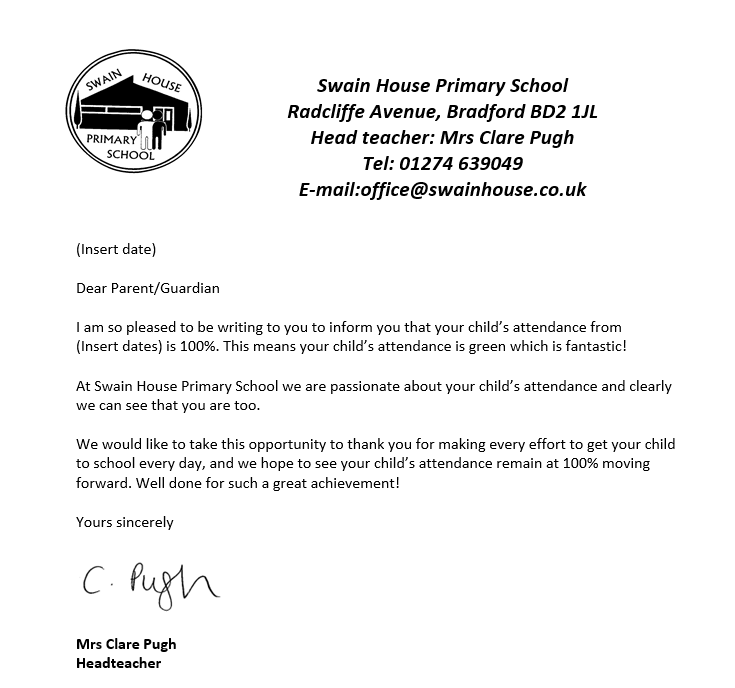 Letter 2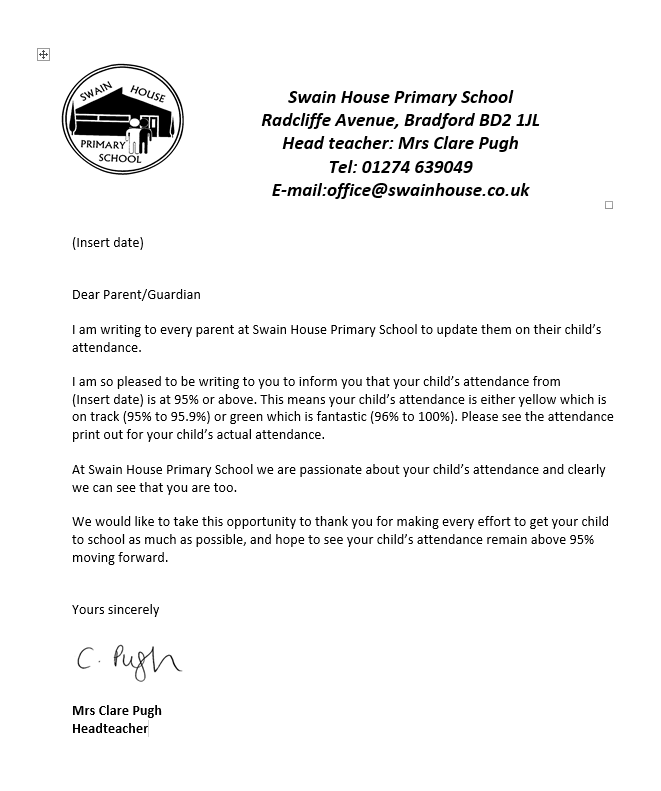 Letter 3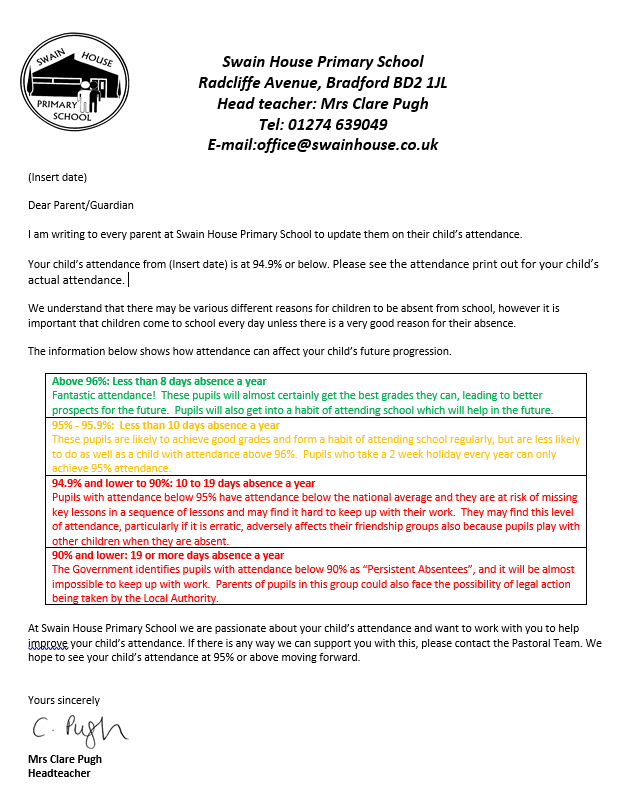 Letter 4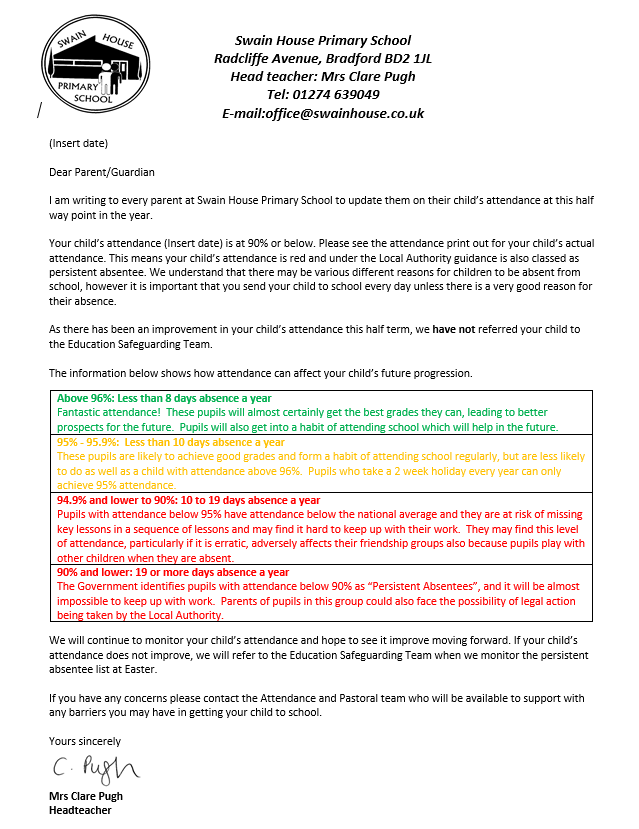 Letter 5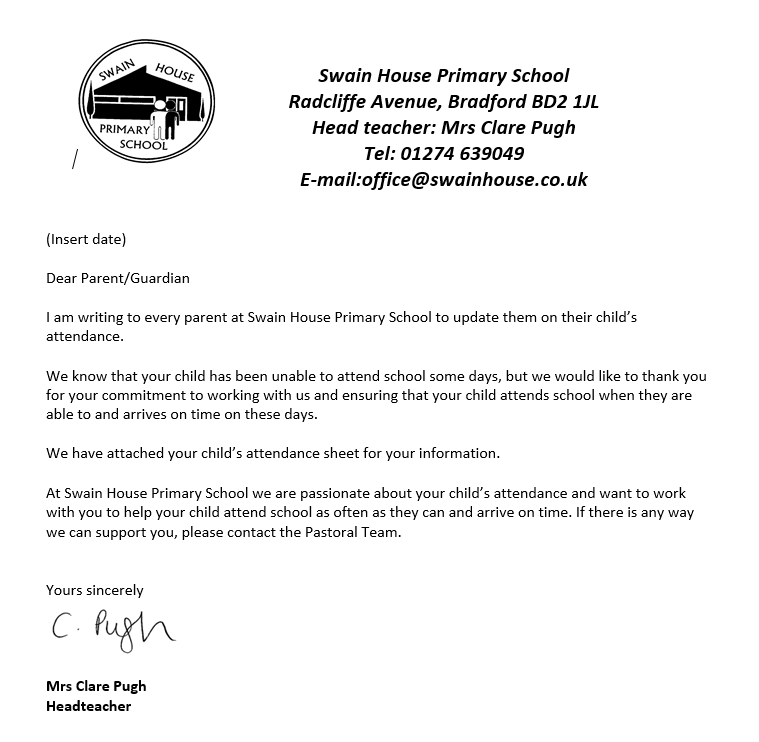 CodeDefinitionScenario/Present (am)Pupil is present at morning registration\Present (pm)Pupil is present at afternoon registrationLLate arrivalPupil arrives late before register has closedBOff-site educational activityPupil is at a supervised off-site educational activity approved by the schoolDDual registeredPupil is attending a session at another setting where they are also registeredJInterviewPupil has an interview with a prospective employer/educational establishmentPSporting activityPupil is participating in a supervised sporting activity approved by the schoolVEducational trip or visitPupil is on an educational visit/trip organised, or approved, by the schoolWWork experiencePupil is on a work experience placementCodeDefinitionScenarioAuthorised absenceAuthorised absenceAuthorised absenceCAuthorised leave of absencePupil has been granted a leave of absence due to exceptional circumstancesEExcludedPupil has been excluded but no alternative provision has been madeHAuthorised holidayPupil has been allowed to go on holiday due to exceptional circumstancesIIllnessSchool has been notified that a pupil will be absent due to illnessMMedical/dental appointmentPupil is at a medical or dental appointmentRReligious observancePupil is taking part in a day of religious observanceSStudy leaveYear 11 pupil is on study leave during their  public examinationsTGypsy, Roma and traveller absencePupil from a traveller community is travelling, as agreed with the schoolUnauthorised absenceUnauthorised absenceUnauthorised absenceGUnauthorised holidayPupil is on a holiday that was not approved by the schoolNReason not providedPupil is absent for an unknown reason (this code should be amended when the reason emerges, or replaced with code O if no reason for absence has been provided after a reasonable amount of time)OUnauthorised absenceSchool is not satisfied with reason for pupil's absenceUArrival after registrationPupil arrived at school after the register closedCodeDefinitionScenarioXNot required to be in schoolPupil of non-compulsory school age is not required to attendYUnable to attend due to exceptional circumstancesSchool site is closed, there is disruption to travel as a result of a local/national emergency, or pupil is in custodyZPupil not on admission registerRegister set up but pupil has not yet joined the school#Planned school closureWhole or partial school closure due to half-term/bank holiday/INSET day